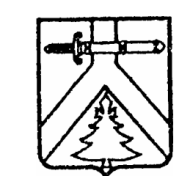 АЛЕКСЕЕВСКИЙ СЕЛЬСКИЙ СОВЕТ ДЕПУТАТОВКУРАГИНСКОГО РАЙОНА КРАСНОЯРСКОГО КРАЯРЕШЕНИЕ00.00.2021                                       с.Алексеевка                                 № ПРОЕКТО передаче нежилого помещения из муниципальной собственности Алексеевского сельсовета в федеральную собственность.            На основании Федерального Закона от 29.06.2018г. №171-ФЗ «Об особенностях реорганизации федерального государственного унитарного предприятия « Почта России»,  Федерального закона от 06.10.2003 № 131-ФЗ «Об общих принципах организации местного самоуправления в Российской Федерации», Алексеевский сельский Совет депутатов РЕШИЛ:           1. Передать из муниципальной собственности Алексеевского сельсовета Курагинского района Красноярского края  нежилое  помещение,  расположенное  по адресу: РФ, Красноярский край, Курагинский район, с. Алексеевка, ул. Кооперативная, 40, пом.1, кадастровый номер № 24:23:2501003:482,  площадью 31.30 кв.м,  занимаемого отделением почтовой связи в федеральную собственность с последующей передачей  на  праве безвозмездного пользования АО «Почта России».2. Контроль за исполнением настоящего Решения возложить на председателя Алексеевского сельского Совета депутатов (Лазарев)         3. Опубликовать решение в газете «Алексеевские вести» и на «Официальном интернет-сайте администрации Алексеевского сельсовета» (Alekseevka.bdu.su).          4. Настоящее решение вступает в силу со дня, следующего за днем его официального опубликования (обнародования).Председатель    Совета депутатов                                                       Глава сельсовета                    А.С.Лазарев                                                                М.В.Романченко